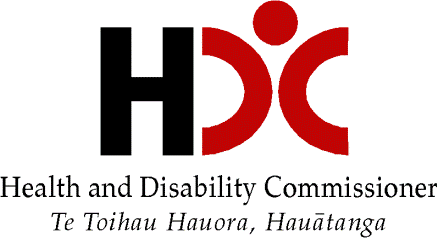 Ka aha i muri i tō tuku amuamu ki 
Te Toihau Hauora, Hauātanga?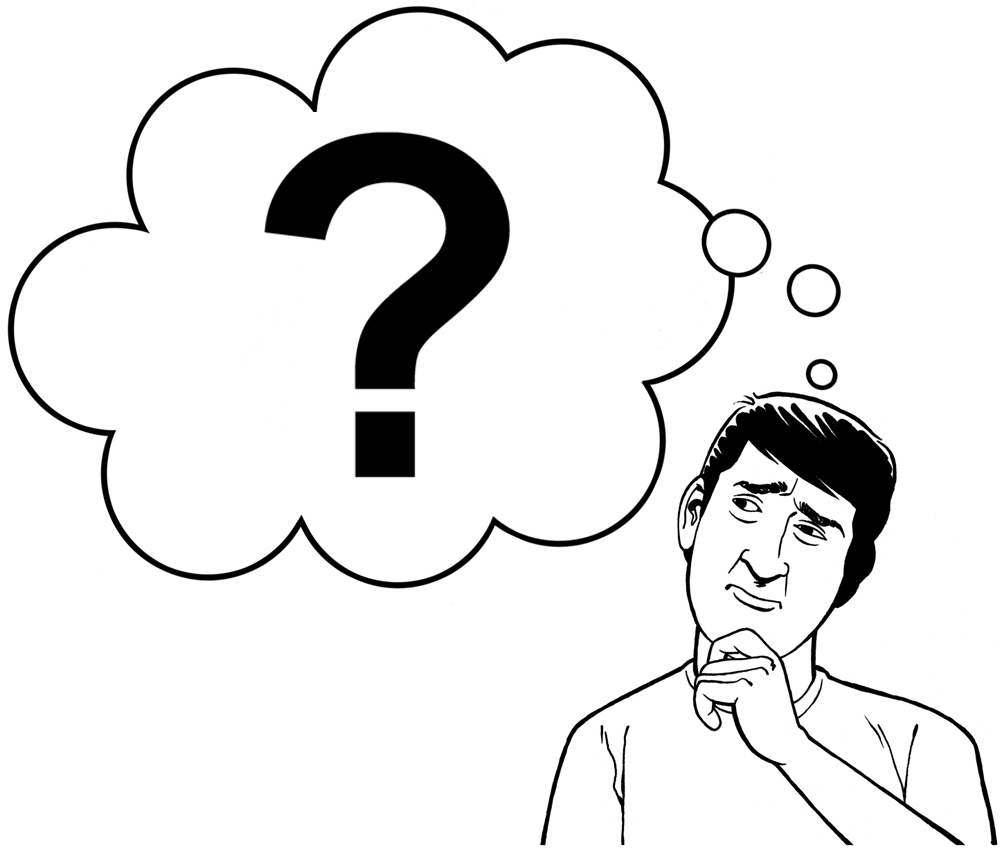 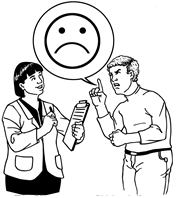 Ngāwari te PānuiHe motika ōu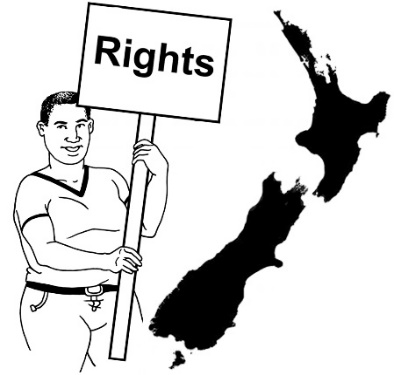 He motika ōu ina whakamahia e koe he ratonga hauora me te hauā i Aotearoa.E kīia ana ēnei motika ko Ngā Tikanga a 
Te Toihau Hauora, Hauātanga.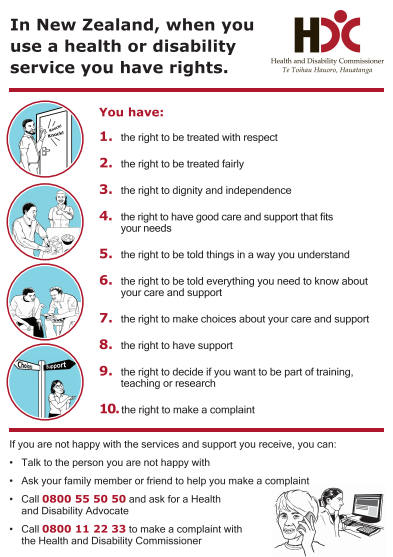 Ki ētahi atu tāngata ko Ngā Tikanga Motika.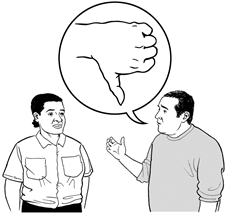 I ētahi wā kāore i te pai ngā ratonga hauora, hauā rānei e whiwhi ana te tangata.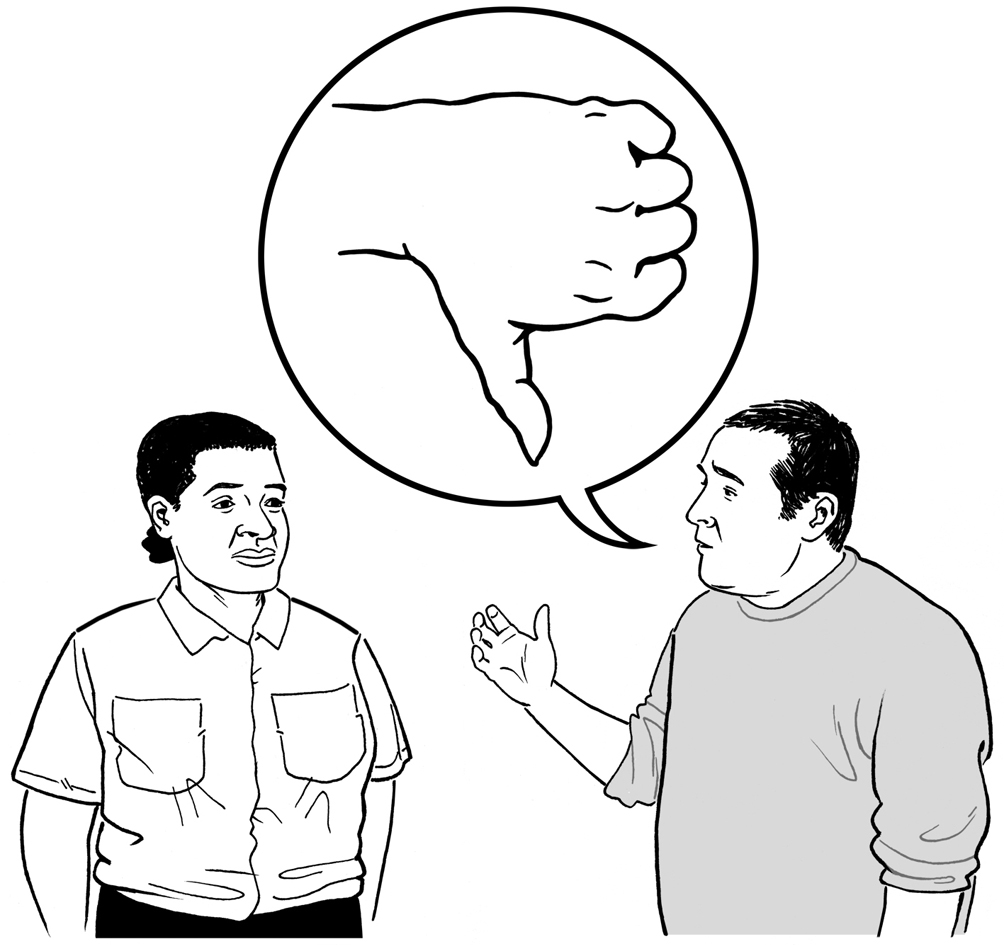 Mēnā ka pērā ka taea e koe te:kōrero atu ki tētahi atu mēnā kāore 
koe i te rata tuku amuamu ki Te Toihau Hauora, Hauātanga.Ka mātua whakarite Te Toihau Hauora, Hauātanga: 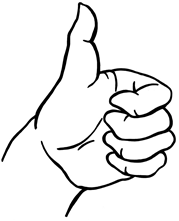 ka whiwhi koe i ō motika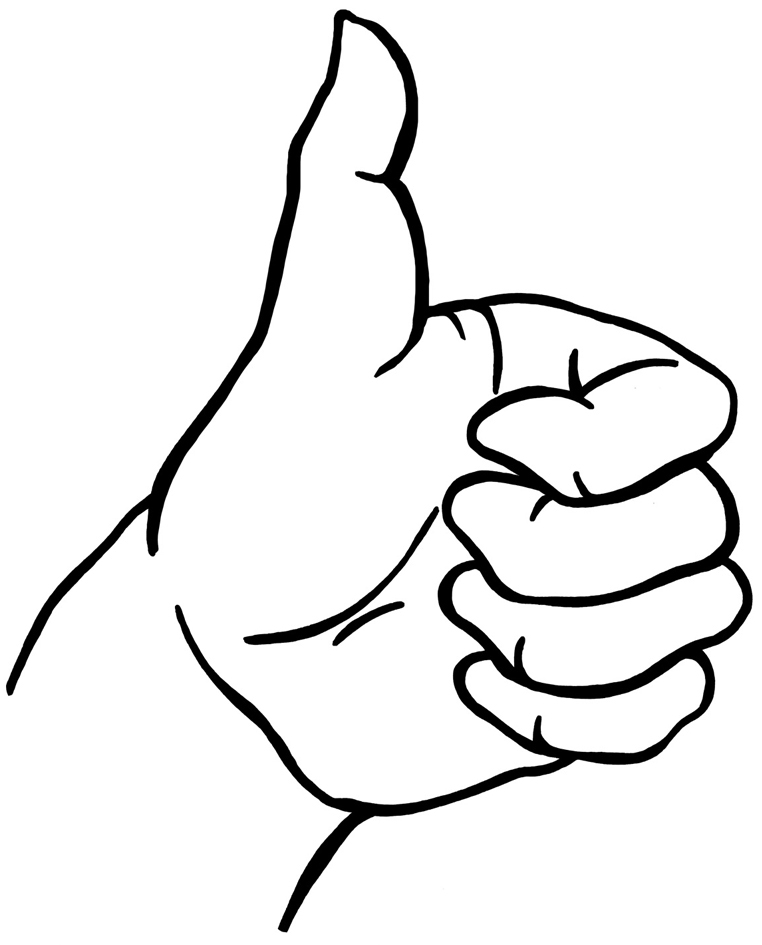 ka pai te manaaki i a koe ina whakamahia e koe ngā ratonga 
hauora, hauā rānei.Ko wai ka whakarite i tō amuamu? Ina tuku amuamu koe ki Te Toihau 
Hauora, Hauātanga ka tukuna ki tētahi 
Āteha Amuamu.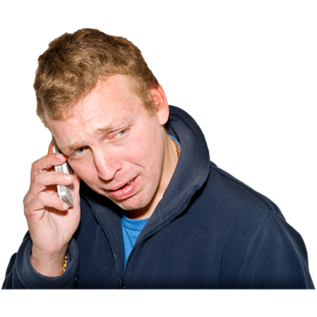 Ko te Āteha Amuamu te tangata ka 
whakarite i tō amuamu.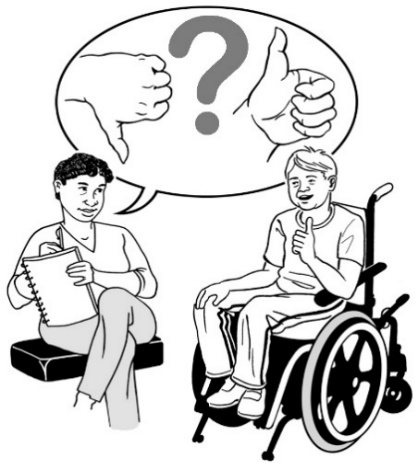 Ka tuhi atu te Te Toihau Hauora, Hauātanga ki a koe me te whakamōhio atu:i te ingoa o tō Āteha Amuamu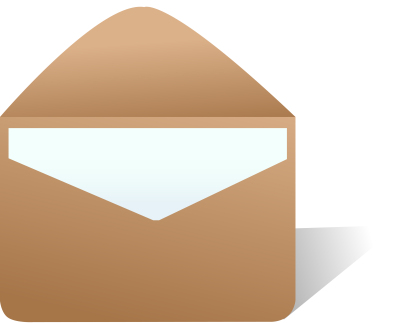 he pēhea tō whakapā atu ki tō Āteha Amuamu.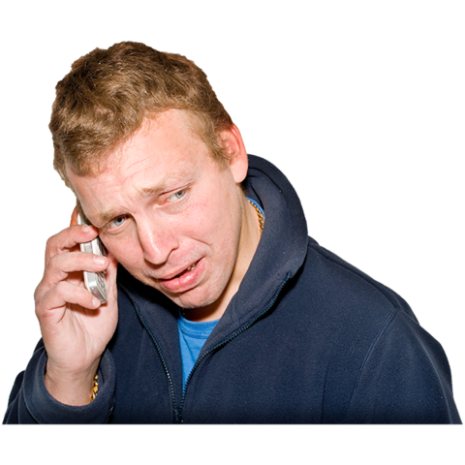 Ka taea te whakapā atu ki tō Āteha 
Amuamu ki te:tuku mōhiohio atu anō ki tō Āteha Amuamu mō tō amuamukōrerorero mō te whiwhi āwhina mai i tētahi Kaitaunaki mai i Ngā Kaitautoko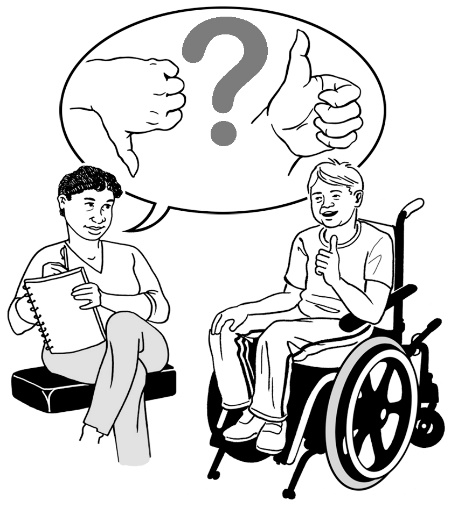 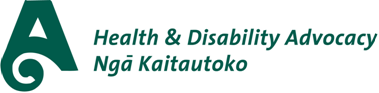 me tuku pātai mō tō amuamuwhiwhi whakamārama.Ka whakapā atu anō pea ētahi atu tāngata e mahi tahi ana me Te Toihau Hauora, Hauātanga ki a koe mō tō amuamu, pērā i:tētahi atu Āteha Amuamu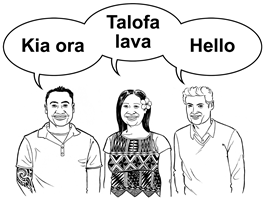 he Kaimahi Aromatawai Amuamuētahi atu tāngata mai i Te Toihau Hauora, Hauātanga.Ka whakarite te Kaimahi Aromatawai Amuamu ka tiakina ngā mōhiohio mō tō amuamu, ā, he māmā ki te kimi. 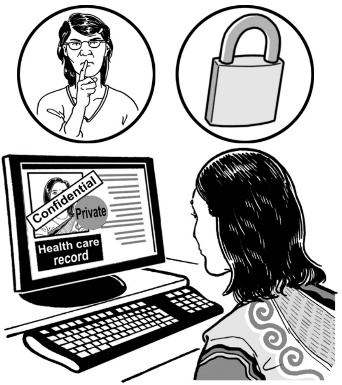 Ka tukuna te whakatau whakamutunga mō tō amuamu e:Te Toihau Hauora, Hauātanga tērā rāneitētahi o ngā Toihau Tuarua.Te tukanga aromatawai amuamuKa tirohia e te Te Toihau Hauora, Hauātanga tō amuamu.Ka whakamahia e Te Toihau Hauora, Hauātanga te tukanga aromatawai amuamu ki te:rapu kōrero atu anō mō tō amuamu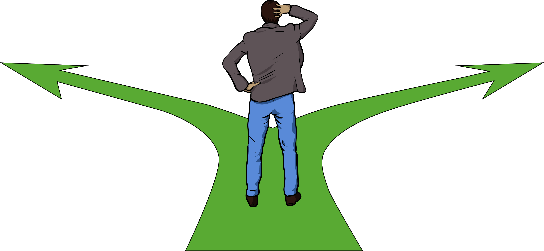 whakarite ka aha i muri mai. 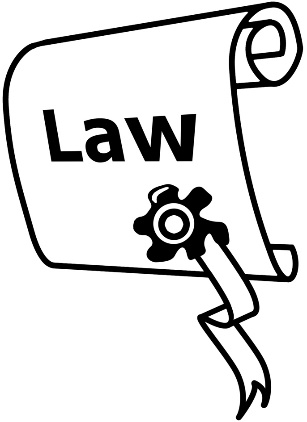 Ka mātua whakarite Te Toihau Hauora, Hauātanga ka taea i raro i te ture tō amuamu te tirotiro e Te Toihau Hauora, Hauātanga. I roto i te tukanga aromatawai amuamu ko tā te Āteha Amuamu pea he: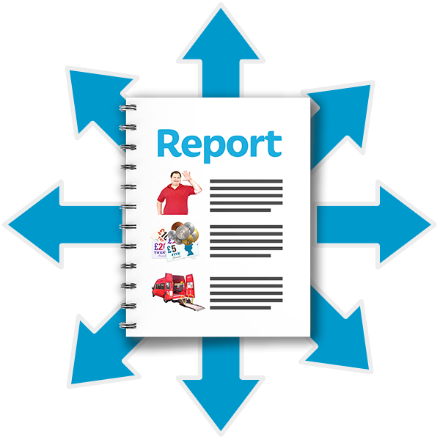 tuku i tō amuamu ki te kaituku ratonga hauora, hauā rānei mōna tō amuamutono mōhiohio atu anō mō tō amuamu 
ki te kaituku ratonga hauora, hauā rānei mōna tō amuamu tono ki a koe mō ētahi atu mōhiohio 
mō tō amuamutono ki ētahi atu tāngata mō ētahi atu mōhiohio mō tō amuamu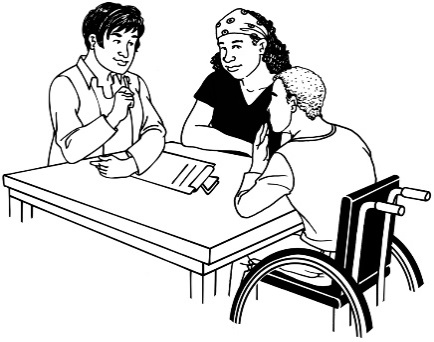 he pātai ki tētahi tangata e matatau ana ki ngā ratonga hauora, hauā rānei mō ngā ratonga e whiwhi ana koe. 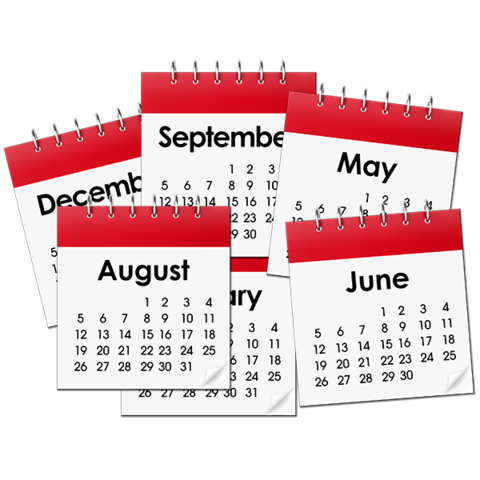 I te nuinga o te wā he 6 marama te roa ka oti te tukanga aromatawai amuamu.Ko tā tō Āteha Amuamu he: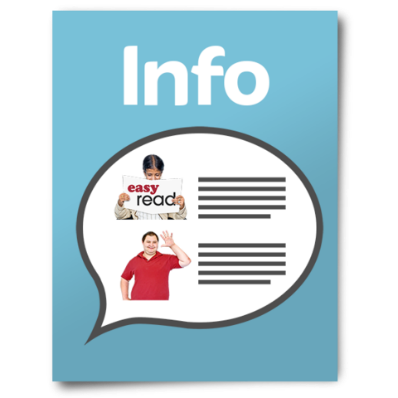 whakamōhio haere i a koe mō 
tō amuamu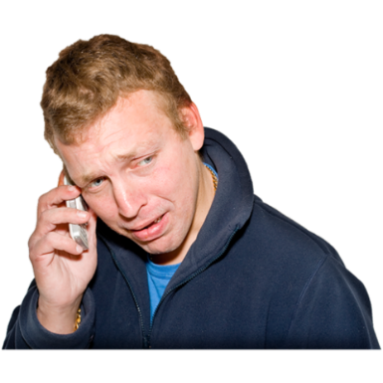 whakapā atu ki a koe i ia 2 marama 
mō ngā whakamārama hou. Ngā mea ka taea me tō amuamuKo tā Te Toihau Hauora, Hauātanga Haratua pea he:tuku i tō amuamu ki tētahi Kaitaunaki mai i Ngā Kaitaunaki kia taea e te Kaitaunaki koe te āwhinatuku i tō amuamu ki te kaituku ratonga hauora, hauā rānei mōna te amuamu 
kia taea e rātau te: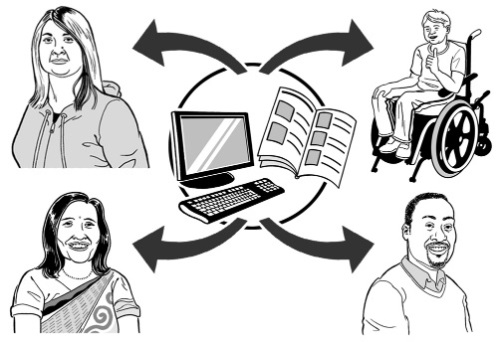 raruraru te whakatika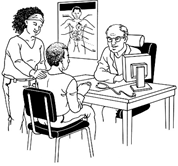 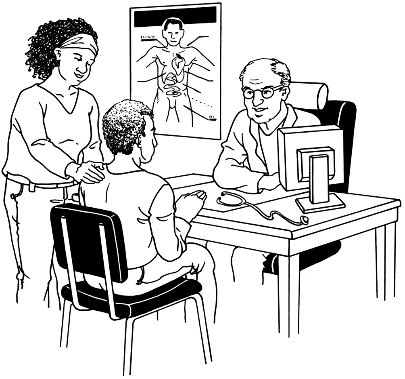 tuku whakapāha ki a koe.Ko tā Te Toihau Hauora, Hauātanga 
anō pea he: Tūhura i tō amuamu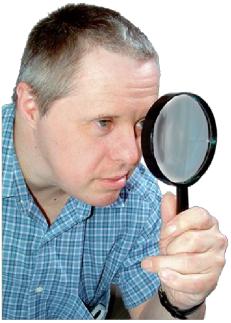 tirohia te whārangi 15 hei pānui 
he aha te tikanga o te tūhurawaiho mēnā: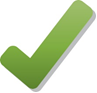 kua tirotirohia e te kaituku ratonga hauora, hauā tō amuamu, ā, kua whakaritea kētia e rātau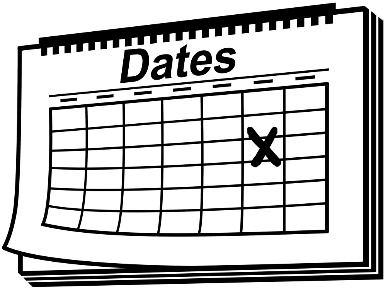 nō mua noa atu te raruraruhe pai ake te whakarite a tētahi 
atu i tō amuamuhe take atu anō. Ka tuhi atu 
Te Toihau Hauora, Hauātanga 
ki a koe ki te whakamōhio atu i 
te pūtake.Ko tā Te Toihau Hauora, Hauātanga Haratua anō pea he:tohutohu atu ki te kaituku ratonga hauora, hauā rānei kia: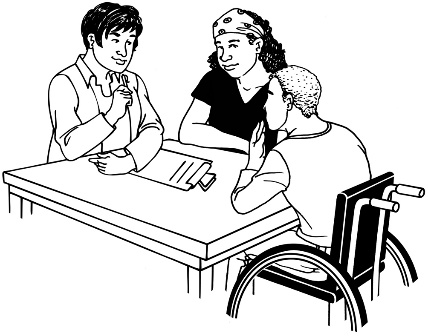 whakarerekētia te āhua o ā 
rātau mahituku whakapāha atu ki a koe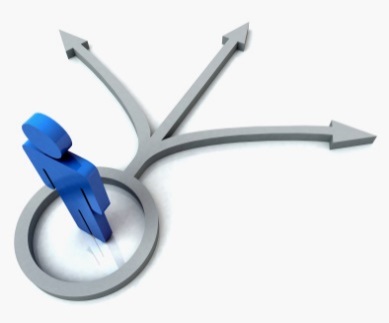 kōrero atu ki a koe mō ngā wāhi ka taea e koe te tiki āwhina.Ka tukuna pea e Te Toihau Hauora, Hauātanga tō amuamu ki:Te Manatū Hauora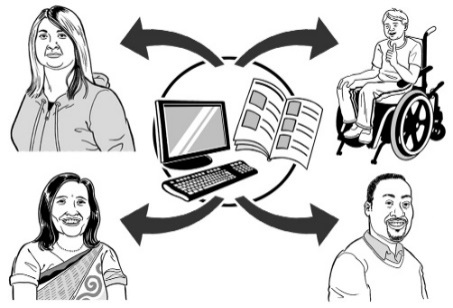 tētahi mana rēhitatangaTe Mana Mātāpono Matatapu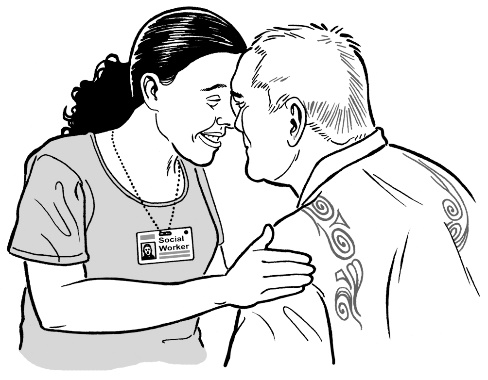 tētahi Kaimātai ā-Rohetētahi atu rānei.Ka tuhi atu Te Toihau Hauora, Hauātanga 
ki a koe ki te whakamōhio atu ka ahatia.Ngā tūhuratangaKa whakatau pea Te Toihau Hauora, Hauātanga ki te tūhura i tō amuamu.He iti noa iho ngā amuamu ka pēneitia.Ki te whakatau Te Toihau Hauora, Hauātanga kia tūhuratia tō amuamu ko 
te tikanga o tērā ka tirotirohia e Te Toihau Hauora, Hauātanga mēnā i whiwhi koe i 
ō motika, kāore rānei.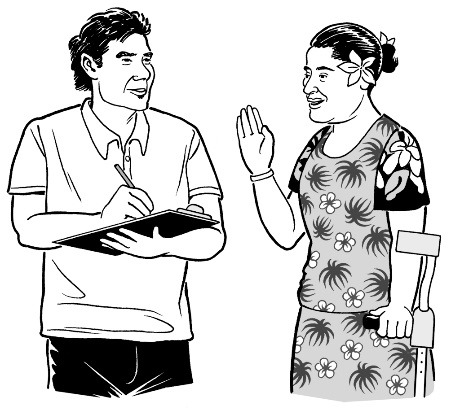 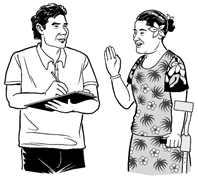 Mēnā ka tūhuratia ka tukuna e 
Te Toihau Hauora, Hauātanga tō 
amuamu ki tētahi Kaitūhura.Ko te Kaitūhura he tangata tērā ka: whakakapi i tō Āteha Amuamutuku pātai atu anō mō tō amuamukohikohi i ētahi atu mōhiohio mō 
tō amuamukōrero ki a koe mō te whakawātangakōrero ki te kaituku ratonga hauora, 
hauā rānei mōna tō amuamu.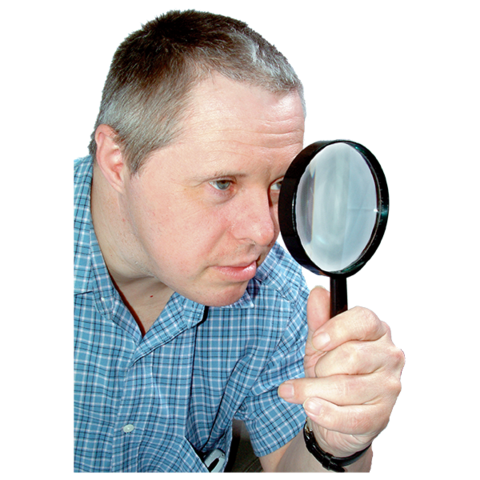 Mēnā kei te tirotirohia e tētahi kaitūhura tō amuamu ko te tikanga o tērā kei te tūhuratia. Ina oti ana tō tūhuratanga, ka whakamōhiotia koe e Toihau Hauora, Hauātanga mō ngā mea i kite rātau mō:tō amuamuō motika.Ko ētahi tūhuratanga he tata ki te 
6 marama te roa.Ko ētahi tūhuratanga he tata ki te 
18 marama te roa.MoniKo te paremata koinā te utu ka whiwhi 
moni koe mō tētahi mea i hē. 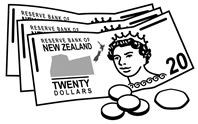 Ko te whakahoki moni ko tō utu i tētahi 
mea, ā, ka whakahokia ō moni ki a koe. 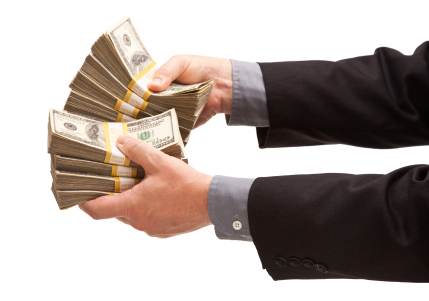 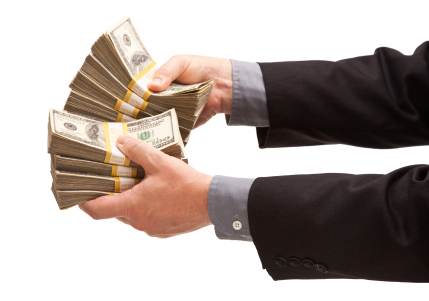 Kāore e taea e Te Toihau Hauora, Hauātanga koe te āwhina ki te whiwhi paremata, whakahokinga moni rānei. 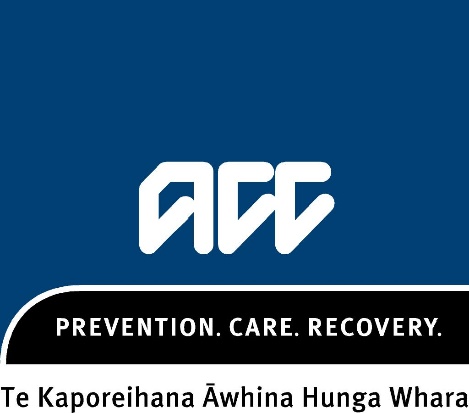 I ētahi wā ka taea e te tangata i whara te whiwhi moni mai i ACC. Me kōrero atu koe 
ki ACC mēnā ki ōu whakaaro i whara koe i tētahi kaituku ratonga hauora, hauā rānei.Me pēhea te whakapā atu ki 
Te Toihau Hauora, HauātangaKa taea e koe te whakapā atu ki 
Te Toihau Hauora, Hauātanga:ki te rapu mōhiohio atu anō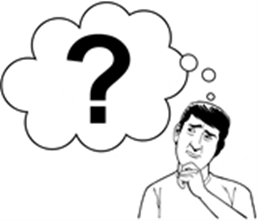 mēnā kei te māharahara koe.Ka taea e koe Te Toihau Hauora, Hauātanga te waea atu i 0800 11 22 33.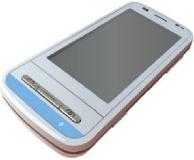 Kāore he utu ki te waea atu.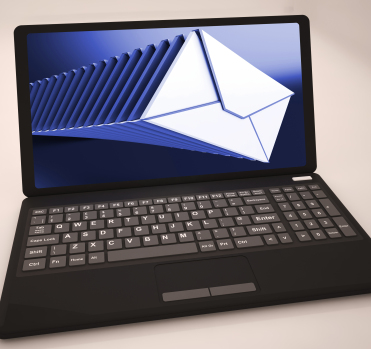 Ka taea e koe te īmēra atu ki 
Te Toihau Hauora, Hauātanga i: hdc@hdc.org.nzKa taea e koe te pōhi reta atu ki: 
Te Toihau Hauora, Hauātanga
PO Box 1791
Auckland 1140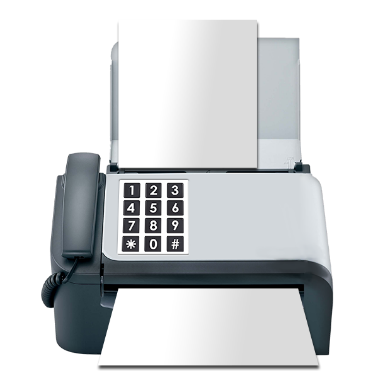 Ka taea te tuku waea whakaahua ki 
Te Toihau Hauora, Hauātanga i 
(09) 373 1061.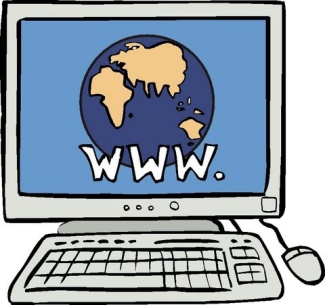 Ko te paetukutuku a Te Toihau Hauora, Hauātanga Haratua: www.hdc.org.nz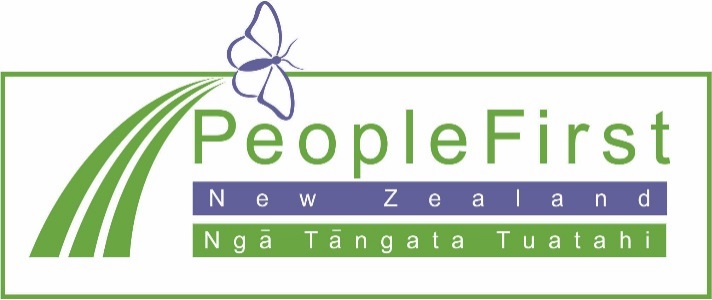 He mea whakamāori ēnei mōhiohio kia Ngāwari te Pānui 
e People First New Zealand Inc. Ngā Tāngata Tuatahi 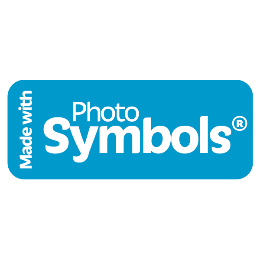 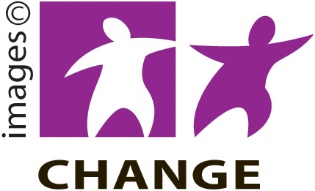 